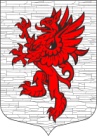 СОВЕТ ДЕПУТАТОВМУНИЦИПАЛЬНОГО ОБРАЗОВАНИЯЛОПУХИНСКОЕ СЕЛЬСКОЕ ПОСЕЛЕНИЕМО ЛОМОНОСОВСКИЙ МУНИЦИПАЛЬНЫЙ РАЙОНЛЕНИНГРАДСКОЙ ОБЛАСТИтретий созыв3 сентября  2015года                                                                      д. ЛопухинкаРЕШЕНИЕ № 76О внесении изменений в Решение Совета депутатов муниципального образования Лопухинское сельское поселение Ломоносовского муниципального района Ленинградской области третьего созыва  от 17 декабря  2014 года № 21 «Об утверждении Правил благоустройства и  санитарного содержания территории муниципального образования Лопухинское сельское поселение»В связи с протестом прокурора Ломоносовского района Ленинградской области от 30.06.2015 г. № 07-63-15 на решение Совета депутатов МО Лопухинское сельское поселение от 17 декабря 2014 г № 21 «Об утверждении Правил благоустройства и санитарного содержания территории муниципального образования Лопухинское сельское поселение, в целях приведения указанного решения в соответствие с требованиями Федерального законодательства, Совет депутатов МО Лопухинское сельское поселение р е ш и л:1.Внести изменения в пункт 4.4. «Правил благоустройства и санитарного содержания территории муниципального образования Лопухинское сельское поселение»,  изложив его в следующей редакции:«Физические и юридические лица производят систематическую уборку в соответствии с санитарными нормами и правилами, (ручную, механическую) со своевременным вывозом мусора в специально отведенные места, в зимнее время расчистку от снега дорог и пешеходных дорожек в отношении принадлежащих им на праве собственности либо ином вещном праве:- жилых, социальных, административных, промышленных, торговых и прочих зданий и строений;- дворовых территорий и прилегающих к ним закрепленных территорий в порядке, определенном настоящими Правилами;- улиц и площадей в порядке, определенном настоящими Правилами»2. Внести изменения в пункт 4.5. «Правил благоустройства и санитарного содержания территории муниципального образования Лопухинское сельское поселение»,  изложив его в следующей редакции: «Определение границ уборки прилегающих  территорий  их собственниками, осуществляется правовыми актами органа местного самоуправления сельского поселения с составлением схематических карт уборки и уведомлением собственников. При отсутствии закрепленных границ производят уборку благоустройство и  выкос сорной и карантинной растительности, на принадлежащих им земельных участках и прилегающих к  ним территориях». 3. Внести изменения в пункт 7.5. «Правил благоустройства и санитарного содержания территории муниципального образования Лопухинское сельское поселение»,  изложив его в следующей редакции:«Вывоз мусора из контейнеров осуществляется по мере их наполнения, но не реже одного раза в день. Переполнение контейнеров  мусором не допускается».4. Внести изменения в пункт 12.5. «Правил благоустройства и санитарного содержания территории муниципального образования Лопухинское сельское поселение»,  изложив его в следующей редакции:«Посев газонов, посадка цветочной рассады, обрезка кустарников и побелка деревьев, обработка зеленых насаждений против вредителей, болезней производится силами юридических и физических лиц – собственников соответствующих территорий своими силами,  либо специализированными организациями на договорной основе в соответствии с санитарными нормами и правилами»5. Решение вступает в силу после его официального опубликования (обнародования). Настоящее решение разместить (обнародовать) на официальном сайте МО Лопухинское сельское поселение (лопухинское-адм.рф.) в информационно-телекоммуникационной сети Интернет.  Заместитель председателя Совета депутатовМО Лопухинское сельское поселение	                                       З.И. Русанова